Stari trg pri Ložu, 23. 5. 2021Seznam učbenikov, delovnih  zvezkov in učnih pripomočkovza  šolsko leto 2021/22 za 8. razred osnovne šole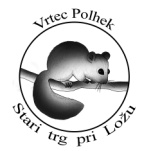 Osnovna šola heroja Janeza HribarjaCesta Notranjskega odreda 321386 Stari trg pri Ložu	tel: 01 707 12 50,   fax:  01 707 12  60os.h-janeza-hribarja@guest.arnes.siSLOVENŠČINAP. Kodre: OD GLASOV DO KNJIŽNIH SVETOV 8, samostojni delovni zvezek za slovenščino – jezik in književnost, 2. izdaja(Rokus-Klett)1 velik črtani zvezek(80 listni)lahko iz preteklega šolskega letaANGLEŠČINAD. Goodey, N. Goodey, M. Craven: MESSAGES 3, učbenik* za angleščino, slovenska izdaja(Rokus-Klett) 

EAN: 9789612713959 D. Goodey, N. Goodey, M. Levy: MESSAGES 3, delovni zvezek, slovenska izdaja(Rokus-Klett)EAN: 9789612095550
                         1 veliki črtani zvezek (80 listni)lahko iz preteklega šolskega letaMATEMATIKAM. Robič, J. Berk, J. Draksler,:SKRIVNOST ŠTEVIL IN OBLIK 8, učbenik, prenova 2012(Rokus-Klett)EAN: 9789612712242A. Hriberšek, M. Vatovec et al.: MATEMATIKA 8, samostojni delovni zvezek, 2 dela(MKZ)EAN:  9789610150237,              9789610150244NOVO 20212 velika zvezka (mali karo; 5x5 mm), 1 velik zvezek za poprave iz preteklega leta, (mali karo, 5x5 mm), vložna mapa, svinčnik HB,  geotrikotnik, ravnilo NOMA 5 (velika šablona), ravnilo 30 cm, škarje (zaobljene), šestilo, radirka, šilček, moder in rdeč svinčnik,  tehnični kalkulator (dvovrstični)FIZIKAB. Beznec  et al.: MOJA PRVA FIZIKA 1, učbenik za 8. razred, prenovljen(Modrijan)  EAN: 9789617053135A. Jagodic: BRIHTNA GLAVCA, FIZIKA 8, zbirka nalog za fiziko z rešitvami za 8. razred osnovne šole     
 (MKZ)
EAN: 97896101177801 velik zvezek (mali karo), geometrijsko orodje, geotrikotnik, radirka, šilček, modro, rdeče, zeleno in črno pisaloKEMIJAM.Graunar et al.: KEMIJA DANES 1, učbenik za 8. razred, prenova 2015(DZS)EAN: 97896102064531 velik črtani zvezek 
N. Dekleva, S. Glažar: PERIODNI SISTEM ELEMENTOV, obojestranska zgibanka (DZS)EAN: 9788634138771BIOLOGIJAU. Lunder: DOTIK ŽIVLJENJA 8, učbenik 
(Rokus-Klett)EAN: 97896127122041 velik črtani zvezek 
(80 listni)ZGODOVINAJ. Razpotnik, D. Snoj: RAZISKUJEM PRETEKLOST 8, učbenik, posodobljen(Rokus-Klett)EAN: 97896127100951 velik črtani zvezek
lahko iz preteklega šolskega  letaDRŽAVLJANSKA VZGOJA IN ETIKA1 velik črtani zvezek
lahko iz preteklega šolskega  letaGLASBENA UMETNOSTA. Pesek: GLASBA DANES IN NEKOČ 8, učbenik z dodatkom, posodobljen 
(Rokus-Klett)
EAN: 97896127123271 mali črtani zvezek
lahko iz preteklega šolskega  letaGEOGRAFIJAK. Kolenc Kolnik, M. Otič, A. Vovk, J. Senegačnik: GEOGRAFIJA AFRIKE IN NOVEGA SVETA, učbenik za geografijo v 8. razredu(Modrijan)EAN: 97896170531801 velik črtani zvezekUredil: S. Brinovec et al.: ATLAS SVETA ZA OSNOVNE  IN SREDNJE ŠOLE, prenovljen (MKZ)
EAN: 9789610113393TEHNIKA IN TEHNOLOGIJAD. Pešaković et al.: PRAVA TEHNIKA 8, učbenik za tehniko in tehnologijo za 8. razred osnovne šole (Rokus-Klett)

EAN: 97896127185721 velik brezčrtni zvezek 
(iz preteklega šolskega leta), svinčnik HB in 3H, geotrikotnik, večje ravnilo,  šestilo, škarje (zaobljene)LIKOVNA UMETNOSTbarvice, 2 svinčnika (B,B3), šilček, radirka, krpa, flomastri, škarje (zaobljene), čopiči (ploščati: št. 6, 10,  okrogli: št. 6, 8 in 14), zvezek iz preteklega leta, manjkajoče tempera barve dokupijo sami.Šola bo za učence kupila naslednji likovni material: risalni blok, glino, linolej in grafične barve.Starši bodo strošek poravnali s plačilom po položnici.barvice, 2 svinčnika (B,B3), šilček, radirka, krpa, flomastri, škarje (zaobljene), čopiči (ploščati: št. 6, 10,  okrogli: št. 6, 8 in 14), zvezek iz preteklega leta, manjkajoče tempera barve dokupijo sami.Šola bo za učence kupila naslednji likovni material: risalni blok, glino, linolej in grafične barve.Starši bodo strošek poravnali s plačilom po položnici.ŠPORTšportne kratke hlače,  majica s kratkimi rokavi, športni copati ali klasični šolski copati z nedrsečim podplatom, trenirka, vrečka za športno opremoKNJIŽNIČNA INFORMACIJSKA ZNANJAmapa z mehanizmom za vpenjanje + plastične vložne mape (iz preteklega šolskega  leta)